Publicado en Madrid el 04/07/2019 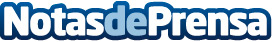 United Way estudia incluir institutos andaluces con índices altos de abandono escolar en su proyecto YOUTH CHALLENGEEn el 2018 según datos de Eurostat, la tasa de abandono prematuro en educación en Andalucía se situó en el 21,9%, lo que supone un descenso de 1,6 puntos respecto al anteriorDatos de contacto:MIGUEL ÁNGEL TRENAS622 836 702Nota de prensa publicada en: https://www.notasdeprensa.es/united-way-estudia-incluir-institutos Categorias: Educación Sociedad Andalucia Solidaridad y cooperación Ocio para niños http://www.notasdeprensa.es